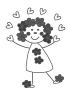 EXPLORER LE MONDE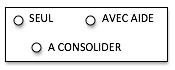           Ordonner une suite d’images pour rendre compte d’un récit   Replace les images de l’histoire dans l’ordre.LES 3 PETITS COCHONS              1                         2                       3                         4 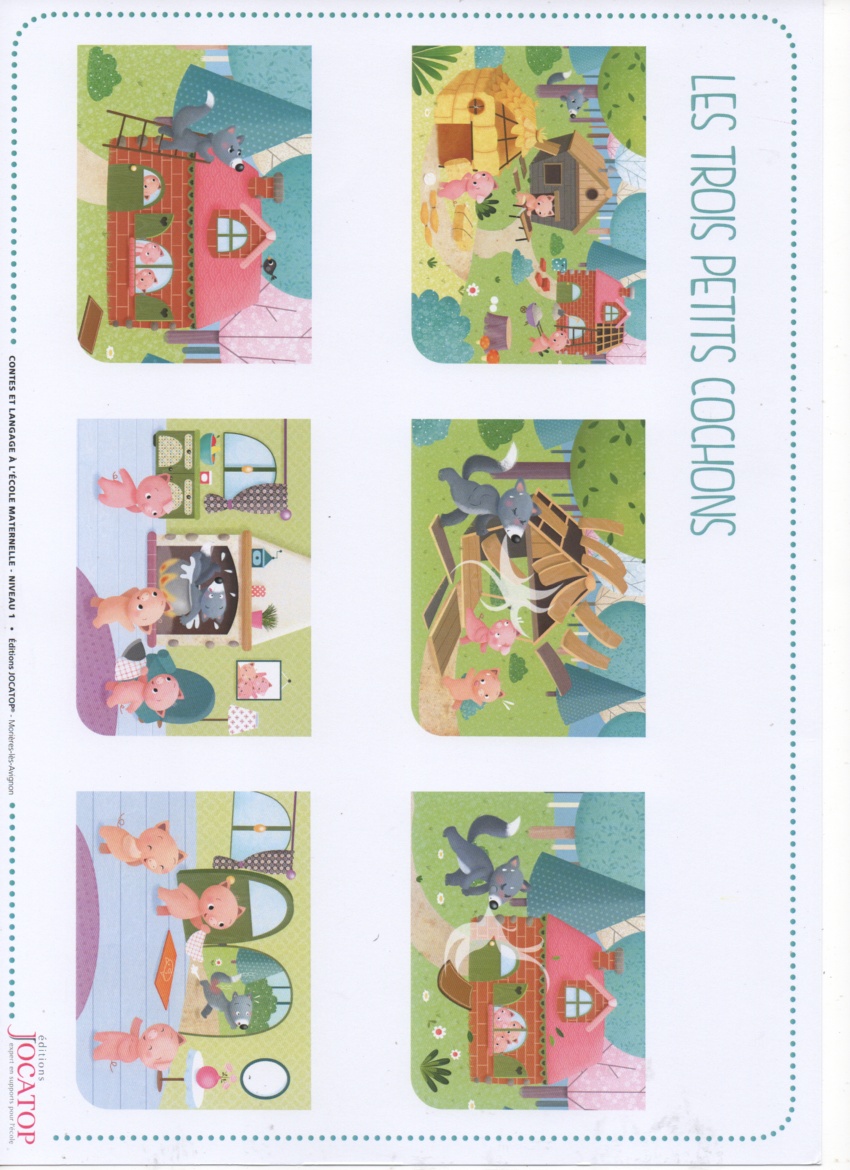 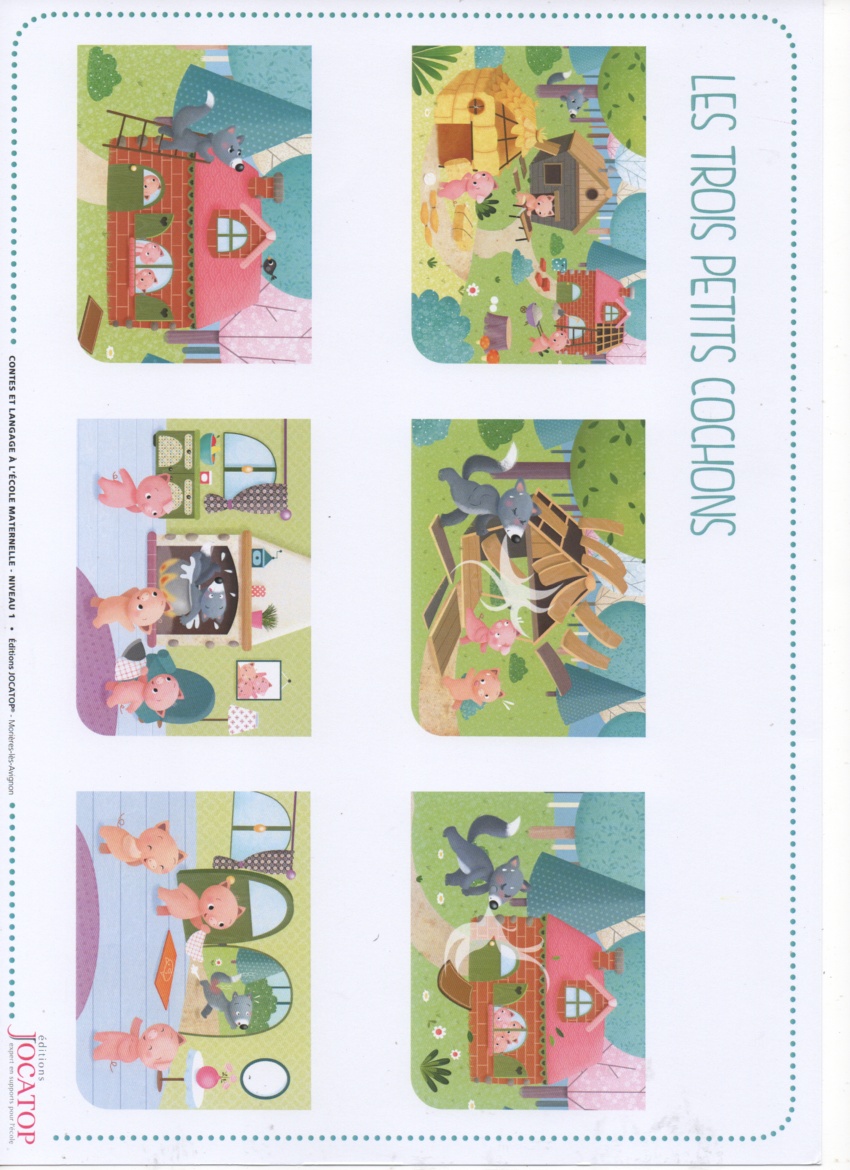 